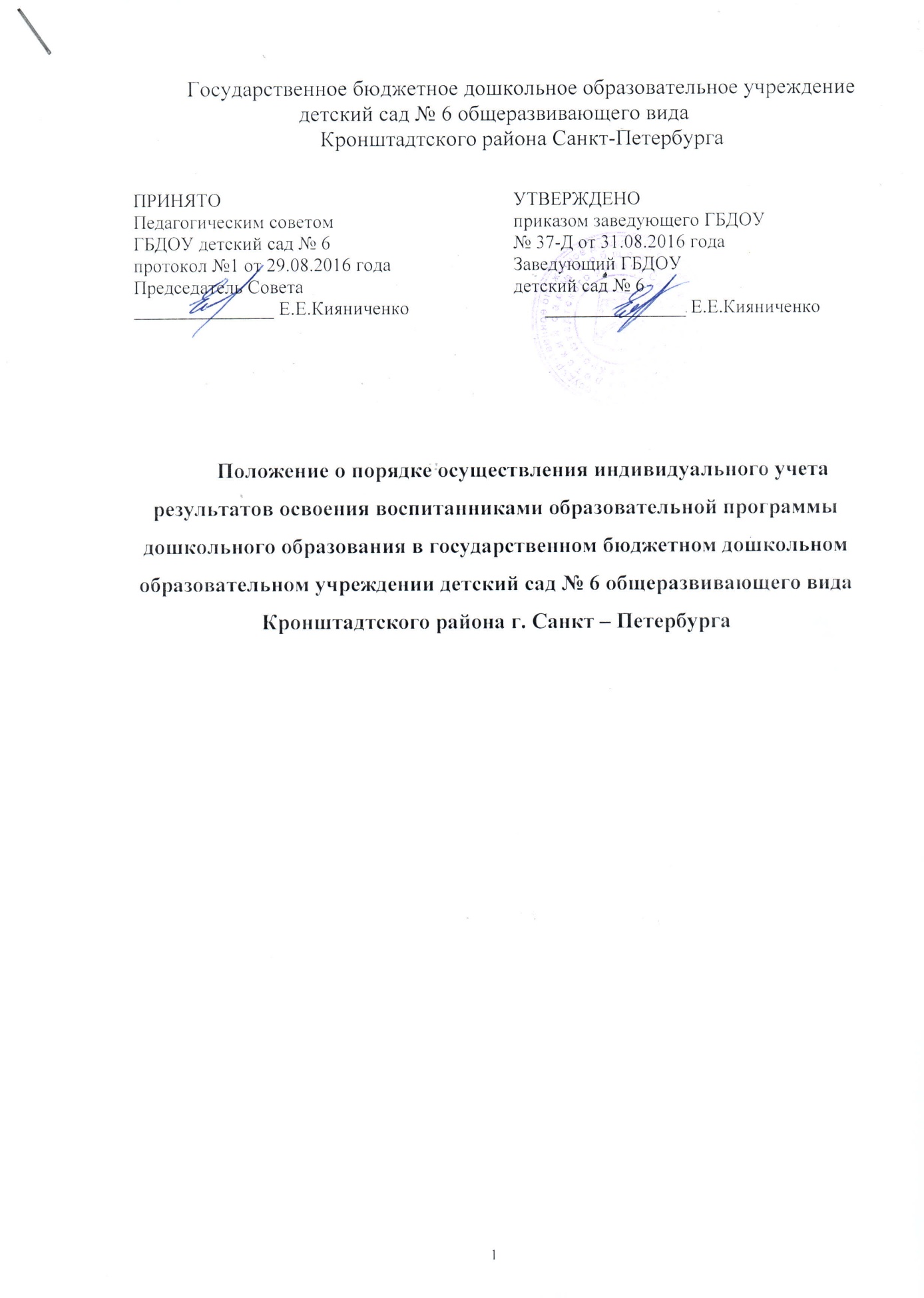 Общие положения1.1 Настоящее Положение о порядке осуществления индивидуального учета результатов освоения воспитанниками образовательной программы дошкольного образования в государственном бюджетном дошкольном образовательном учреждении детский сад № 6 Кронштадтского района г. Санкт – Петербурга (далее - Положение) разработано в соответствии:Законом Российской Федерации от 29 декабя 2012г. № 273-ФЗ "Об образовании в Российской Федерации"( п.11 ч.3 ст.28 );приказом Министерства образования и науки Российской Федерации от 30 августа 2013 года № 1014 «Об утверждении Порядка организации и осуществления образовательной деятельности по основным общеобразовательным программам - образовательным программам дошкольного образования»;-Федеральным государственным образовательным стандартом дошкольного образования (утверждено приказом Министерства образования и науки Российской Федерации от 17 октября 2013 г. № 1155);постановлением Главного государственного санитарного врача Российской Федерации от 15 мая 2013 года № 26 «Об утверждении СанПиН 2.4.1.3049-13 «Санитарно-эпидемиологические требования к устройству, содержанию и организации режима работы дошкольных образовательных организаций»,Уставом, образовательной программой дошкольного образования в государственном дошкольном образовательном учреждении детский сад № 6 Кронштадтского района г. Санкт – Петербург.Порядок осуществления индивидуального учета результатов освоения обучающимися образовательной программы дошкольного образования в государственном бюджетном дошкольном образовательном учреждении детский сад № 6 Кронштадтского района г. Санкт – Петербурга (далее по тексту Программа), представляет собой систему организации сбора, обработки, хранения и использования информации о степени индивидуального развития ребенка (далее по тексту мониторинг).Оценка индивидуального развития ребенка осуществляется через отслеживание динамики формирования и развития его личностных качеств.Настоящее Положение определяет цели, задачи, принципы мониторинга, регламентирует порядок его проведения.Мониторинг служит информационным обеспечением образовательной деятельности дошкольного учреждения.Мониторинг связан со всеми функциями управления, обеспечивает его эффективность, позволяет судить о состоянии педагогического процесса в любой (контрольный) момент времени.Мониторинг описывает специфику процесса организации, процедур, методов и критериев оценки результатов по пяти образовательным областям общеобразовательной программы - образовательной программы дошкольного образования при проведении педагогической диагностики, направленной на оценку индивидуального развития детей дошкольного возраста с целью оценки эффективности педагогических действий и их дальнейшего планирования.Результаты мониторинга могут быть использованы исключительно для решения следующих образовательных задач: во-первых, индивидуализации образования (в том числе поддержка ребенка, построение его образовательной траектории или профессиональной коррекции особенностей его развития); во-вторых, оптимизации работы с группой детей.Основной целью оценки индивидуального развития детей является определение качественной реализации ФГОС дошкольным образовательным учреждением, обеспечение эффективности проектирования образовательной работы.Организация проведения оценки индивидуального развития детей2.1. Основным методом мониторинга является включенное наблюдение, которое может дополняться педагогом изучением продуктов деятельности детей, свободными беседами с детьми, анкетированием и интервьюированием родителей как экспертов в отношении особенностей их ребенка.2.2. Наблюдение осуществляется педагогом ежедневно во всех образовательных ситуациях, в течение времени пребывания ребёнка в Учреждении (с 7.00 до 19.00, исключая время, отведённое на сон). Подобное наблюдение за ребенком педагог осуществляет в естественно возникающих образовательных ситуациях2.3. Мониторинг проводится во всех возрастных группах 2 раза в год: в начале года и в конце. На основании полученных результатов в начале учебного года педагоги проектируют образовательную деятельность с детьми каждой возрастной группы, а также планируют индивидуальную работу по образовательным областям с теми детьми, которые требуют особой педагогической поддержки. В середине учебного года мониторинг проводится только с детьми «групп риска».2.4. В конце учебного года организуется итоговый мониторинг. Проводится сравнительный анализ результатов на начало и конец учебного года, показывающий эффективность педагогических воздействий. Данные обсуждаются и интерпретируются, выявляются причины недостатков, определяются ресурсы и пути их минимизации. Таким образом, определяется основа для конструирования образовательного процесса на новый учебный год, а также для организации методической работы с педагогами2.5. Оценка индивидуального развития воспитателями, музыкальным руководителем оценивается по качеству проявления социально-нормативных возрастных характеристик возможных достижений ребенка: 2.6. Характеристики определяются на основе соотнесения данных наблюдений с показателями уровней: высокого, среднего, низкого. Индикаторами индивидуального развития ребенка является цветовая шкала.ОтчетностьВ конце года педагоги подводят итоги педагогических наблюдений детского развития.Старший воспитатель осуществляет сравнительный анализ, делает выводы, определяет рекомендации педагогическому проектированию.Педагоги используют рекомендации по педагогическому проектированию в дальнейшей работе.Отчеты по итогам проведения оценки индивидуального развития детей могут быть рассмотрены на педагогических советах. Контроль Контроль проведения педагогической диагностики (оценки индивидуального развития) осуществляется заведующим и заместителем заведующего посредством следующих форм: Проведение ежедневного текущего контроля; Организация тематического контроля; Проведение оперативного контроля; Посещение НОД, режимных моментов и других видов деятельности; Проверка документации. ДокументацияВоспитатели всех возрастных групп, специалисты Учреждения в конце года сдают результаты проведения педагогических наблюдений и исследований с выводами заместителю заведующего, который осуществляет сравнительный анализ педагогической диагностики, делает вывод, определяет рекомендации педагогическому проектированию и зачитывает на итоговом педсовете. Обобщенные результаты оценки индивидуального развития детей используются в проблемно-ориентированном анализе деятельности ДОУ и представляются на итоговом педагогическом совете (за прошедший учебный год)Материал педагогического мониторинга, пособия для определения уровня индивидуального развития детей дошкольного возраста с 3 до 7 лет хранятся у педагогов. Обновляется по мере необходимости. В конце года результаты педагогической диагностики за оформляются в единую таблицу и хранятся в методическом кабинете.